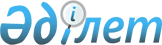 О внесении изменений и дополнений в решение районного маслихата от 22 декабре 2010 года N 43-1 "О бюджете Уйгурского района на 2011-2013 годы"
					
			Утративший силу
			
			
		
					Решение маслихата Уйгурского района Алматинской области от 26 апреля 2011 года N 48-1. Зарегистрировано Управлением юстиции Уйгурского района Департамента юстиции Алматинской области 27 апреля 2011 года N 2-19-117. Утратило силу - Решением маслихата Уйгурского района Алматинской области от 21 декабря 2011 года N 55-7      Сноска. Утратило силу - Решением маслихата Уйгурского района Алматинской области от 21.12.2011 N 55-7      Примечание РЦПИ:

      В тексте сохранена авторская орфография и пунктуация.       

В соответствии с пунктами 1 и 2 статьи 106, пунктом 1 статьи 109 и с подпунктом 3 пункта 3 статьи 111 Бюджетного Кодекса Республики Казахстан от 4 декабря 2008 года, подпунктом 1 пункта 1 статьи 6 Закона Республики Казахстан "О местном государственном управлении и самоуправлении в Республики Казахстан", Уйгурский районный маслихат РЕШИЛ:



      1. Внести в решение районного маслихата от 22 декабря 2010 года N 43-1 "О бюджете Уйгурского района на 2011-2013 годы" (зарегистрировано в управлении юстиции Уйгурского района в Государственном реестре нормативных правовых актов 10 января 2011 года за N 2-19-111, опубликовано в газете "Іле шұғыласы" - "Или Вадиси" N 3 (995) от 22 января 2011 года), зарегистрировано в управлении юстиции Уйгурского района в Государственном реестре нормативных правовых актов 25 февраля 2011 года за N 2-19-112, опубликовано в газете "Іле шұғыласы" - "Или Вадиси" N 9 (1001) от 08 марта 2011 года), зарегистрировано в управлении юстиции Уйгурского района в Государственном реестре нормативных правовых актов 14 апреля 2011 года за N 2-19-114, опубликовано в газете "Іле шұғыласы" - "Или Вадиси" N 15 (1007) от 23 апреля 2011 года) следующие изменения и дополнения:



      по 1 пункту:

      "доходы" цифру 3904860 заменить на цифру 3927402, в том числе:

      налоговые поступления цифру 508925 заменить на цифру 599275, в том числе:

      налоги на собственность цифру 491177 заменить на цифру 583620, в том числе:

      налоги на имущество цифру 454447 заменить на цифру 43647, в том числе:

      налог на имущество юридических лиц и индивидуальных предпринимателей цифру 451447 заменить на цифру 540647;

      налог на транспортные средства цифру 28350 заменить на цифру 31593, в том числе;

      налог на транспортные средства с физических лиц цифру 2500 заменить на цифру 28243;

      объязательные платежи, взимаемые за совершение юридических значимых действий и (или) выдачу документов уполномоченными на то государственными органами или должностными лицами цифру 9836 заменить на цифру 7743, в том числе;

      государственная пошлина цифру 9836 заменить на цифру 7743, в том числе:

      государственная пошлина, взимаемая с подаваемых в суд исковых заявлений, заявлений особого искового производства, заявлений (жалоб) по делам особого производства, заявлений о вынесении судебного приказа, заявлении о выдаче дубликата исполнительного листа, заявлений о выдаче исполнительных листов на принудительное исполнение решений третейских (арбитражных) судов и иностранных судов, заявлений о повторной выдаче копий судебных актов, исполнительных листов и иных документов, за исключением государственной пошлины с подаваемых в суд исковых заявлений к государственным учреждения цифру 7200 заменить на цифру 5200;

      государственная пошлина, взимаемая за оформление документов на право выезда за границу на постоянное место жительства и приглашение в Республику Казахстан лиц из других государств, а также за внесение изменений в эти документы цифру 166 заменить на 89;

      государственная пошлина, взимаемая за оформление документов о приобретении гражданства Республики Казахстан, восстановлении гражданства Республики Казахстан и прекращении гражданства Республики Казахстан цифру 100 заменить на цифру 84;

      неналоговые поступления цифру 6590 заменить на цифру 5440, в том числе:

      штрафы, пени, санкции, взыскания, налагаемые государственными учреждениями, финансируемыми из государственного бюджета, а также содержащимися и финансируемыми из бюджета (сметы расходов) Национального Банка Республики Казахстан цифру 5000 заменить на 3850;

      штрафы, пени, санкции, взыскания, налагаемые государственными учреждениями, финансируемыми из государственного бюджета, а также содержащимися и финансируемыми из бюджета (сметы расходов) Национального Банка Республики Казахстан, за исключением поступлений от организаций нефтяного сектора цифру 5000 заменить на 3850, в том числе:

      административные штрафы, пени, санкции, взыскания, налагаемые местными государственными органами цифру 5000 заменить на 3850, в том числе:

      поступления трансфертов цифру 3355509 заменить на цифру 3288851. в том числе:

      трансферты из вышестоящие органов государственного управления цифру 3355509 заменить на 3288851;

      трансферты из вышестоящих органов государственного управления цифру 3355509 заменить на 3288851;

      целевые текущие трансферты цифру 330183 заменить на цифру 257774;

      целевые трансферты на развитие цифру 581888 заменить на цифру 587639.



      По 2 пункту:

      "расходы" цифру 3983835 заменить на цифру 4006377, в том числе:

      государственные услуги общего характера цифру 212144 заменить на цифру 214776, в том числе:

      представительные, исполнительные и другие органы, выполняющие общие функции государственного управления цифру 184104 заменить на цифру 186736, в том числе:

      аппарат акима района (города областного значения) цифру 61355 заменить на цифру 61525, в том числе:

      услуги по обеспечению деятельности акима района (города областного значения) цифру 45450 заменить на цифру 45620;

      аппарат акима района в городе, города областного значения, поселка, аула (села), аульного (сельского) округа цифру 109563 заменить на цифру 112025, в том числе:

      услуги по обеспечению деятельности акима района в городе, города областного значения, поселка, аула (села), аульного (сельского) округа цифру 107898 заменить на цифру 110360;

      образование цифру 2461232 заменить на цифру 2473009, в том числе:

      дошкольное воспитание и обучение цифру 49363 заменить на цифру 51577, в том числе:

      отдел образования, физической культуры и спорта района (города областного значения) цифру 49363 заменить на цифру 51577, в том числе:

      обеспечение деятельности организаций дошкольного воспитания и обучения цифру 30711 заменить на цифру 3292;

      начальное, основное, среднее и общее образование цифру 2190375 заменить на цифру 2199938, в том числе:

      общеобразовательное обучение цифру 2186906 заменить на цифру 2196469;

      социальная помощь и социальное обеспечение цифру 245859 заменить на цифру 246334, в том числе:

      социальная помощь цифру 228191 заменить на цифру 228666, в том числе:

      отдел занятости и социальных программ района (города областного значения) цифру 228191 заменить на цифру 228666, в том числе:

      социальная помощь отдельным категориям нуждающихся граждан по решениям местных исполнительных органов цифру 3408 заменить на цифру 3883, в том числе:

      за счет средств бюджета района (города областного значения) цифру 2067 заменить на цифру 2542;

      жилищно-коммунальное хозяйство цифру 569070 заменить на цифру 576321, в том числе:

      отдел архитектуры, градостроительства и строительства района (города областного значения) цифру 130999 заменить на цифру 138250, в том числе:

      строительство жилья государственного коммунального жилищного фонда цифру 56166 заменить на цифру 60517, в том числе:

      за счет трансфертов из республиканского бюджета цифру 41301 заменить на цифру 45890;

      за счет средств местного бюджета цифру 14865 заменить на цифру 14627;

      развитие и обустройство инженерно-коммуникационной инфраструктуры цифру 74833 заменить на цифру 77733, в том числе:

      за счет средств местного бюджета цифру 25111 заменить на цифру 28011;

      культура, спорт, туризм и информационное пространство цифру 97899 заменить на цифру 98199, в том числе:

      деятельность в области культуры цифру 56624 заменить на цифру 54868, в том числе:

      отдел внутренней политики, культуры и развития языков района (города областного значения) цифру 56624 на цифру 54868, в том числе:

      поддержка культурно-досуговой работы цифру 54611 на цифру 54868;

      информационное пространство цифру 33421 заменить на цифру 33464, в том числе:

      отдел внутренней политики, культуры и развития языков района (города областного значения) цифру 33421 заменить на цифру 33464, в том числе:

      функционирование районных (городских) библиотек цифру 23831 заменить на цифру 23874;

      услуги по реализации государственной политики на местном уровне в области информации, укрепления государственности и формирования социального оптимизма граждан, развития языков и культуры цифру 7318 заменить на цифру 7334;

      капитальные расходы государственных органов цифру 200 заменить на цифру 184;

      сельское, водное, лесное, рыбное хозяйство, особо охраняемые природные территории, охрана окружающей среды и животного мира, земельные отношения цифру 143788 заменить на цифру 143895, в том числе:

      сельское хозяйство цифру 51480 заменить на цифру 51587, в том числе:

      отдел сельского хозяйства и ветеринарии района (города областного значения) цифру 16786 заменить на цифру 16893, в том числе:

      услуги по реализации государственной политики на местном уровне в сфере сельского хозяйства и ветеринарии цифру 11835 заменить на цифру 11942;

      услуги по обеспечении деятельности отдела образования, физической культуры и спорта района цифру 16117 заменить на цифру 16153;

      капитальные расходы государственных органов цифру 200 заменить на цифру 164.



      3. Приложение 1, 2, 3 от 2011 года изложить в новой редакции к настоящему решению.



      4. Настоящее решение вводится в действие с 1 января 2011 года.      Председатель сессии

      районного маслихата                        Н. Есжанов      Секретарь районного

      маслихата                                  М. Нуров      СОГЛАСОВАНО:      Начальник ГУ "Отдел экономики,

      бюджетного планирования и

      предпринимательства"

      Уйгурского района                          Хавайдуллаев Лутпулла Турдиевич

      26 апреля 2011 года      Начальник ГУ "Отдел финансов"

      Уйгурского района                          Даутова Сахидам Молутовна

      26 апреля 2011 года

Приложение N 1

к решение районного маслихата

о внесении изменений и дополнений

в решение районного маслихата

от 26 апреля 2011 года N 48-1

"О районном бюджете

Уйгурского района на

2011-2013 годы"Приложение N 1

к решение районного маслихата

о внесении изменений и дополнений

в решение районного маслихата

от 22 декабря 2010 года N 43-1

"О районном бюджете Уйгурского

района на 2011-2013 годы" 

О районном бюджете Уйгурского района на 2011-2013 годы
					© 2012. РГП на ПХВ «Институт законодательства и правовой информации Республики Казахстан» Министерства юстиции Республики Казахстан
				КатегорияКатегорияКатегорияКатегорияКатегорияСуммаКлассКлассКлассКлассСуммаПодклассПодклассПодклассСуммаСпецификаСпецификаСуммаНаименованиеСуммаДоходная часть39274021Налоговые поступления59927504Hалоги на собственность5836201Hалоги на имущество54364701Налог на имущество юридических лиц и индивидуальных предпринимателей54064702Hалог на имущество физических лиц30003Земельный налог638001Земельный налог с физических лиц на земли сельскохозяйственного назначения002Земельный налог с физических лиц на земли населенных пунктов480003Земельный налог на земли промышленности, транспорта, связи, обороны и иного несельскохозяйственного назначения14007Земельный налог с юридических лиц и индивидуальных предпринимателей, частных нотариусов и адвокатов на земли сельскохозяйственного назначения14008Земельный налог с юридических лиц, индивидуальных предпринимателей, частных нотариусов и адвокатов на земли населенных пунктов13004Hалог на транспортные средства3159301Hалог на транспортные средства с юридических лиц335002Hалог на транспортные средства с физических лиц282435Единый земельный налог200001Единый земельный налог200005Внутренние налоги на товары, работы и услуги79122Акцизы124296Бензин (за исключением авиационного) реализуемый юридическими и физическими лицами в розницу, а также используемый на собственные производственные нужды120097Дизельное топливо, реализуемое юридическими и физическими лицами в розницу, а также используемое на собственные производственные нужды423Поступления за использование природных и других ресурсов14004Сборы за ведение предпринимательской и профессиональной деятельности477001Сбор за государственную регистрацию индивидуальных предпринимателей15002Лицензионный сбор за право занятия отдельными видами деятельности200003Сбор за государственную регистрацию юридических лиц и учетную регистрацию филиалов и представительств, а также их перерегистрацию5014Сбор за государственную регистрацию транспортных средств, а также их перерегистрацию55018Сбор за государственную регистрацию прав на недвижимое имущество и сделок с ним2000420Плата за размещение наружной (визуальной) рекламы в полосе отвода автомобильных дорог общего пользования местного значения и в населенных пунктах205Налог на игорный бизнес50002Фиксированный налог50008Обязательные платежи, взимаемые за совершение юридически значимых действий и (или) выдачу документов уполномоченными на то государственными органами или должностными лицами77431Государственная пошлина774302Государственная пошлина, взимаемая с подаваемых в суд исковых заявлений, заявлений особого искового производства, заявлений (жалоб) по делам особого производства, заявлений о вынесении судебного приказа, заявлений о выдаче дубликата исполнительного листа, заявлений о выдаче исполнительных листов на принудительное исполнение решений третейских (арбитражных) судов и иностранных судов, заявлений о повторной выдаче копий судебных актов, исполнительных листов и иных документов, за исключением государственной пошлины с подаваемых в суд исковых заявлений к государственным учреждениям520004Государственная пошлина, взимаемая за регистрацию актов гражданского состояния, а также за выдачу гражданам справок и повторных свидетельств о регистрации актов гражданского состояния и свидетельств в связи с изменением, дополнением и восстановлением записей актов гражданского состояния210005Государственная пошлина, взимаемая за оформление документов на право выезда за границу на постоянное место жительства и приглашение в Республику Казахстан лиц из других государств, а также за внесение изменений в эти документы2006Государственная пошлина, взимаемая за выдачу на территории Республики Казахстан визы к паспортам иностранцев и лиц без гражданства или заменяющим их документам на право выезда из Республики Казахстан и въезда в Республику Казахстан8907Государственная пошлина, взимаемая за оформление документов о приобретении гражданства Республики Казахстан, восстановлении гражданства Республики Казахстан и прекращении гражданства Республики Казахстан8408Государственная пошлина, взимаемая за регистрацию места жительства25012Государственная пошлина за выдачу разрешений на хранение или хранение и ношение, транспортировку, ввоз на территорию Республики Казахстан и вывоз из Республики Казахстан оружия и патронов к нему 021Государственная пошлина, взимаемая за выдачу удостоверений тракториста - машиниста02Неналоговые поступления544001Доходы от государственной собственности3903Дивиденды на государственные пакеты акций, находящиеся в государственной собственности002Дивиденды на государственные пакеты акций, находящиеся в коммунальной собственности05Доходы от аренды имущества, находящегося в государственной собственности39004Доходы от аренды имущества, находящегося в коммунальной собственности39004Штрафы, пени, санкции, взыскания, налагаемые государственными учреждениями, финансируемыми из государственного бюджета, а также содержащимися и финансируемыми из бюджета (сметы расходов) Национального Банка Республики Казахстан38501Штрафы, пени, санкции, взыскания, налагаемые государственными учреждениями, финансируемыми из государственного бюджета, а также содержащимися и финансируемыми из бюджета (сметы расходов) Национального Банка Республики Казахстан, за исключением поступлений от организаций нефтяного сектора385005Административные штрафы, пени, санкции, взыскания, налагаемые местными государственными органами385006Прочие неналоговые поступления12001Прочие неналоговые поступления120009Другие неналоговые поступления в местный бюджет1200Поступления от продажи основного капитала300003Продажа земли и нематериальных активов30001Продажа земли300001Поступления от продажи земельных участков30004Поступления трансфертов328885101Трансферты из нижестоящих органов государственного управления328885102Трансферты из вышестоящих органов государственного управления328885101Целевые текущие трансферты25777402Целевые трансферты на развитие58763903Субвенции24434385Погашение бюджетных кредитов130601Погашение бюджетных кредитов13061Погашение бюджетных кредитов, выданных из государственного бюджета130613Погашение бюджетных кредитов, выданных из местного бюджета физическим лицам13067Поступления займов2953001Внутренние государственные займы295302Договоры займа2953003Займы, получаемые местным исполнительным органом района (города областного значения)29530Функциональная группаФункциональная группаФункциональная группаФункциональная группаФункциональная группаФункциональная группаСуммаФункциональная подгруппаФункциональная подгруппаФункциональная подгруппаФункциональная подгруппаФункциональная подгруппаСуммаАдминистратор бюджетных программАдминистратор бюджетных программАдминистратор бюджетных программАдминистратор бюджетных программСуммаПрограммаПрограммаПрограммаСуммаПодпрограммаПодпрограммаСуммаНаименованиеСуммаII.Расходная часть400637701Государственные услуги общего характера2147761Представительные, исполнительные и другие

органы, выполняющие общие функции

государственного управления186736112Аппарат маслихата района (города

областного значения)13186001Услуги по обеспечению деятельности

маслихата района (города областного

значения)13091003Капитальные расходы государственных

органов95122Аппарат акима района (города областного

значения)61525001Услуги по обеспечению деятельности акима

района (города областного значения)45620003Капитальные расходы государственных

органов15905123Аппарат акима района в городе, города

районного значения, поселка, аула (села),

аульного (сельского) округа112202001Услуги по обеспечению деятельности акима

района в городе, города районного

значения, поселка, аула (села), аульного

(сельского) округа110360022Капитальные расходы государственных

органов16652Финансовая деятельность10222452Отдел финансов района (города областного

значения)10222001Услуги по реализации государственной

политики в области исполнения бюджета

района (города областного значения) и

управления коммунальной собственностью

района (города областного значения)9519003Проведение оценки имущества в целях

налогообложения603018Капитальные расходы государственных

органов1005Планирование и статистическая деятельность17818476Отдел экономики, бюджетного планирования и

предпринимательства района (города

областного значения)17818001Услуги по реализации государственной

политики в области формирования, развития

экономической политики, системы

государственного планирования, управления

района и предпринимательства (города

областного значения)15518003Капитальные расходы государственных

органов230002Оборона944931Военные нужды553122Аппарат акима района (города областного

значения)553005Мероприятия в рамках исполнения всеобщей

воинской обязанности5532Организация работы по чрезвычайным

ситуациям93940122Аппарат акима района (города областного

значения)93940006Предупреждение и ликвидация чрезвычайных

ситуаций масштаба района (города

областного значения)93775007Мероприятия по профилактике и тушению

степных пожаров районного (городского)

масштаба, а также пожаров в населенных

пунктах, в которых не созданы органы

государственной противопожарной службы16503Общественный порядок, безопасность,

правовая, судебная,

уголовно-исполнительная деятельность64371Правоохранительная деятельность6437458Отдел жилищно-коммунального хозяйства,

пассажирского транспорта и автомобильных

дорог района (города областного значения)6437021Обеспечение безопасности дорожного

движения в населенных пунктах643704Образование24730091Дошкольное воспитание и обучение51577471Отдел образования, физической культуры и

спорта района (города областного значения)51577003Обеспечение деятельности организаций

дошкольного воспитания и обучения32925025Увеличение размера доплаты за

квалификационную категорию учителям школ и

воспитателям дошкольных организаций

образования18652011За счет трансфертов из республиканского

бюджета186522Начальное, основное среднее и общее

среднее образование2199938123Аппарат акима района в городе, города

районного значения, поселка, аула (села),

аульного (сельского) округа3469005Организация бесплатного подвоза учащихся

до школы и обратно в аульной (сельской)

местности3469471Отдел образования, физической культуры и

спорта района (города областного значения)2196469004Общеобразовательное обучение21964699Прочие услуги в области образования221494466Отдел архитектуры, градостроительства и

строительства района (города областного

значения)172474037Строительство и реконструкция объектов

образования172474015За счет средств местного бюджета172474471Отдел образования, физической культуры и

спорта района (города областного значения)49020008Информатизация системы образования в

государственных учреждениях образования

района (города областного значения)7627009Приобретение и доставка учебников,

учебно-методических комплексов для

государственных учреждений образования

района (города областного значения)27500020Ежемесячные выплаты денежных средств

опекунам (попечителям) на содержание

ребенка сироты (детей-сирот), и ребенка

(детей), оставшегося без попечения

родителей8921011За счет трансфертов из республиканского

бюджета8921023Обеспечение оборудованием, программным

обеспечением детей-инвалидов, обучающихся

на дому4972011За счет трансфертов из республиканского

бюджета497206Социальная помощь и социальное обеспечение2463342Социальное обеспечение228666451Отдел занятости и социальных программ

района (города областного значения)228666002Программа занятости33365100Общественные работы21119101Профессиональная подготовка и

переподготовка безработных6926102Дополнительные меры по социальной защите

граждан в сфере занятости населения4748103Расширение программы социальных рабочих

мест и молодежной практики за счет целевых

текущих трансфертов из республиканского

бюджета0104Оказание мер государственной поддержки

участникам Программы занятости 2020572004Оказание социальной помощи на приобретение

топлива специалистам здравоохранения,

образования, социального обеспечения,

культуры и спорта в сельской местности в

соответствии с законодательством

Республики Казахстан18514005Государственная адресная социальная помощь13513015За счет средств местного бюджета13513006Жилищная помощь54097007Социальная помощь отдельным категориям

нуждающихся граждан по решениям местных

представительных органов3883028За счет трансфертов из областного бюджета1341029За счет средств бюджета района (города

областного значения)2542010Материальное обеспечение детей-инвалидов,

воспитывающихся и обучающихся на дому5322014Оказание социальной помощи нуждающимся

гражданам на дому21166015За счет средств местного бюджета21166016Государственные пособия на детей до 18 лет73256015За счет средств местного бюджета73256017Обеспечение нуждающихся инвалидов

обязательными гигиеническими средствами и

предоставление услуг специалистами

жестового языка, индивидуальными

помощниками в соответствии с

индивидуальной программой реабилитации

инвалида55509Прочие услуги в области социальной помощи

и социального обеспечения17668451Отдел занятости и социальных программ

района (города областного значения)17668001Услуги по реализации государственной

политики на местном уровне в области

обеспечения занятости и реализации

социальных программ для населения14853011Оплата услуг по зачислению, выплате и

доставке пособий и других социальных

выплат2515021Капитальные расходы государственных

органов30007Жилищно-коммунальное хозяйство5763211Жилищное хозяйство138250466Отдел архитектуры, градостроительства и

строительства района (города областного

значения)138250003Строительство жилья государственного

коммунального жилищного фонда60517011За счет трансфертов из республиканского

бюджета45890015За счет средств местного бюджета14627004Развитие и обустройство

инженерно-коммуникационной инфраструктуры77733011За счет трансфертов из республиканского

бюджета49722015За счет средств местного бюджета28011019Строительство жилья0013За счет кредитов из республиканского

бюджета02Коммунальное хозяйство380000458Отдел жилищно-коммунального хозяйства,

пассажирского транспорта и автомобильных

дорог района (города областного значения)380000012Функционирование системы водоснабжения и

водоотведения100000029Развитие системы водоснабжения280000015За счет средств местного бюджета280000073Благоустройство населенных пунктов58071123Аппарат акима района в городе, города

районного значения, поселка, аула (села),

аульного (сельского) округа58071008Освещение улиц населенных пунктов17298009Обеспечение санитарии населенных пунктов8000010Содержание мест захоронений и погребение

безродных2773011Благоустройство и озеленение населенных

пунктов3000008Культура, спорт, туризм и информационное

пространство981991Деятельность в области культуры54868478Отдел внутренней политики, культуры и

развития языков района (города областного

значения)54868009Поддержка культурно-досуговой работы548682Спорт2013471Отдел образования, физической культуры и

спорта района (города областного значения)2013013Развитие массового спорта и национальных

видов спорта134014Проведение спортивных соревнований на

районном (города областного значения)

уровне277015Подготовка и участие членов сборных команд

района (города областного значения) по

различным видам спорта на областных

спортивных соревнованиях16023Информационное пространство33464478Отдел внутренней политики, культуры и

развития языков района (города областного

значения)33434005Услуги по проведению государственной

информационной политики через газеты и

журналы5994007Функционирование районных (городских)

библиотек23874008Развитие государственного языка и других

языков народа Казахстана35969Прочие услуги по организации культуры,

спорта, туризма и информационного

пространства7854478Отдел внутренней политики, культуры и

развития языков района (города областного

значения)7854001Услуги по реализации государственной

политики на местном уровне в области

информации, укрепления государственности и

формирования социального оптимизма

граждан, развития языков и культуры7334003Капитальные расходы государственных

органов184004Реализация региональных программ в сфере

молодежной политики33610Сельское, водное, лесное, рыбное

хозяйство, особо охраняемые природные

территории, охрана окружающей среды и

животного мира, земельные отношения1438951Сельское хозяйство51587474Отдел сельского хозяйства и ветеринарии

района (города областного значения)16893001Услуги по реализации государственной

политики на местном уровне в сфере

сельского хозяйства и ветеринарии11942003Капитальные расходы государственных

органов100007Организация отлова и уничтожения бродячих

собак и кошек800008Возмещение владельцам стоимости изымаемых

и уничтожаемых больных животных, продуктов

и сырья животного происхождения2144011Проведение ветеринарных мероприятий по

энзоотическим болезням животных1907476Отдел экономики, бюджетного планирования и

предпринимательства района (города

областного значения)34694004Бюджетные кредиты для реализации мер

социальной поддержки специалистов

социальной сферы сельских населенных

пунктов29530099Реализация мер социальной поддержки

специалистов социальной сферы сельских

населенных пунктов за счет целевого

трансферта из республиканского бюджета51646Земельные отношения12768463Отдел земельных отношений района (города

областного значения)12768001Услуги по реализации государственной

политики в области регулирования земельных

отношений на территории района (города

областного значения)6279004Организация работ по зонированию земель6389007Капитальные расходы государственных

органов1009Прочие услуги в области сельского,

водного, лесного, рыбного хозяйства,

охраны окружающей среды и земельных

отношений79540474Отдел сельского хозяйства и ветеринарии

района (города областного значения)79540013Проведение противоэпизоотических

мероприятий7954011Промышленность, архитектурная,

градостроительная и строительная

деятельность73182466Отдел архитектуры, градостроительства и

строительства района (города областного

значения)7318001Услуги по реализации государственной

политики в области строительства,

улучшения архитектурного облика городов,

районов и населенных пунктов области и

обеспечению рационального и эффективного

градостроительного освоения территории

района (города областного значения)7318015Капитальные расходы государственных

органов012Транспорт и коммуникации706451Автомобильный транспорт70645123Аппарат акима района в городе, города

районного значения, поселка, аула (села),

аульного (сельского) округа70645013Обеспечение функционирования автомобильных

дорог в городах районного значения,

поселках, аулах (селах), аульных

(сельских) округах70645015За счет средств местного бюджета70645139Прочие68107451Отдел занятости и социальных программ

района (города областного значения)2652022Поддержка частного предпринимательства в

рамках программы "Дорожная карта бизнеса -

2020"2652011За счет трансфертов из республиканского

бюджета2652452Отдел финансов района (города областного

значения)42792012Резерв местного исполнительного органа

района (города областного значения)2592100Чрезвычайный резерв местного

исполнительного органа района (города

областного значения) для ликвидации

чрезвычайных ситуаций природного и

техногенного характера на территории

района (города областного значения)2592014Формирование или увеличение уставного

капитала юридических лиц40200458Отдел жилищно-коммунального хозяйства,

пассажирского транспорта и автомобильных

дорог района (города областного значения)6346001Услуги по реализации государственной

политики на местном уровне в области

жилищно-коммунального хозяйства,

пассажирского транспорта и автомобильных

дорог6196013Капитальные расходы государственных

органов150471Отдел образования, физической культуры и

спорта района (города областного значения)16317001Услуги по обеспечению деятельности отдела

образования, физической культуры и спорта16153018Капитальные расходы государственных

органов16415Трансферты55371Трансферты5537452Отдел финансов района (города областного

значения)5537006Возврат неиспользованных

(недоиспользованных) целевых трансфертов553716Погашение займов13061Погашение займов1306452Отдел финансов района (города областного

значения)1306008Погашение долга местного исполнительного

органа перед вышестоящим бюджетом1306Функциональная группаФункциональная группаФункциональная группаФункциональная группаФункциональная группаФункциональная группаСумма

(тыс. тенге)Функциональная подгруппаФункциональная подгруппаФункциональная подгруппаФункциональная подгруппаФункциональная подгруппаСумма

(тыс. тенге)Администратор бюджетных программАдминистратор бюджетных программАдминистратор бюджетных программАдминистратор бюджетных программСумма

(тыс. тенге)ПрограммаПрограммаПрограммаСумма

(тыс. тенге)подпрограммаподпрограммаСумма

(тыс. тенге)НаименованиеСумма

(тыс. тенге)ІІІ.ЧИСТОЕ БЮДЖЕТНОЕ КРЕДИТОВАНИЕ80281Бюджетные кредиты2953010Сельское, водное, лесное, рыбное хозяйство, особо охраняемые природные территории, охрана окружающей среды и животного мира, земельные отношения295301Сельское хозяйство29530476Отдел экономики, бюджетного планирования и предпринимательства района (города областного значения)29530004Бюджетные кредиты для реализации мер социальной поддержки специалистов социальной сферы сельских населенных пунктов2953016Погашение займов130601Погашение займов1306452Отдел финансов района (города областного значения)1306008Погашение долга местного исполнительного органа перед вышестоящим бюджетом1306ІV. ҚАРЖЫ АКТИВТАРІМЕН ОПЕРАЦИЯЛАР

БОЙЫНША САЛЬДО0V. ДЕФИЦИТ (ПРОФИЦИТ) БЮДЖЕТА-109811VІ. ФИНАНСИРОВАНИЕ ДЕФИЦИТА (ИСПОЛЬЗОВАНИЕ ПРОФИЦИТА) БЮДЖЕТА1098115Погашение бюджетных кредитов130601Погашение бюджетных кредитов13061Погашение бюджетных кредитов, выданных из государственного бюджета130613Погашение бюджетных кредитов, выданных из местного бюджета физическим лицам13067Поступления займов2953001Внутренние государственные займы295302Договоры займа2953003Займы, получаемые местным исполнительным органом района (города областного значения)295308Используемые остатки бюджетных средств7897501Свободные остатки бюджетных средств789751Свободные остатки бюджетных средств7897501Свободные остатки бюджетных средств78975